Seu Nome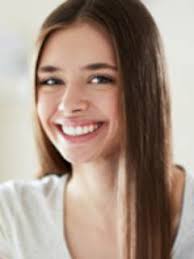 Dados Pessoais 	 Endereço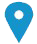 	 Telefone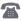 	 seu.nome@gmail.com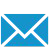 	 www.linkedin/seunome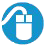 Cargo a ocupar       	XXXXPerfil ProfissionalFale do seu perfil profissional Fale do seu perfil profissional Fale do seu perfil profissional. Fale do seu perfil profissional, Fale do seu perfil profissional. Fale do seu perfil profissional. Fale do seu perfilrofissional.Experiência ProfissionalCargo Ocupado	Empresa, Cidade, YYYY - YYYYResponsabilidades e funcoes exercidas no cargo;Responsabilidades e funcoes exercidas no cargo;Cargo Ocupado	Empresa, Cidade, YYYY - YYYYResponsabilidades e funcoes exercidas no cargo;Responsabilidades e funcoes exercidas no cargo;Cargo Ocupado	Empresa, Cidade, YYYY - YYYYResponsabilidades e funcoes exercidas no cargo;Responsabilidades e funcoes exercidas no cargo;Cargo Ocupado	Empresa, Cidade, YYYY - YYYYResponsabilidades e funcoes exercidas no cargo;Responsabilidades e funcoes exercidas no cargo;Formação ProfissionalGrau e Curso 	Universidade, CIDADE, YYYY - YYYYFale de projectos desenvolvidos durante o curso.Fale de projectos desenvolvidos durante o curso.Grau e Curso 	Universidade, CIDADE, YYYY - YYYYFale de projectos desenvolvidos durante o curso.Fale de projectos desenvolvidos durante o curso.IdiomasPortuguês	fluente na fala e escrita Inglês 	fluente na fala e escrita HabilidadesExemplo 1, Exemplo 2, Exemplo 3, Exemplo 4